GLAZBENI ODJEL  OŠ MARIJE  I  LINE                                                                                                        Ponedjeljak , 12. 2. 2018. u 17:00 sati  u Domu  za  starije i nemoćne osobe  „Atilio Gamboc“       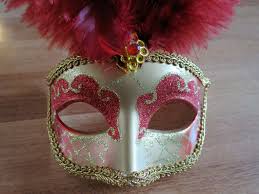            KONCERT  POD  MASKAMa1.  NINA  BAČIĆ , 1. R.                                                         Narodna: Miš mi je polje popasel                           2. Noemi   Kovačić , 3. r.                                                                                M. Carcassi: Allegretto    3.Petar Đajip, 2. r.                         G. Ph. Telemann: Giocoso                            4.    HANA        MARKOV, 1. R.                                                                      C. Barratt: Blues5.  GABRIEL    MILIČEV , 1. R.                                                                  N.  J .Muro: The CUCKOO6.    JASMIN MUŠIJA, 1. R.                                  J. A. Bland: Care me back to old Verginy      7.MANUEL   MATIJAŠEC , 2. R.               j. Meissonnier: Andante8.          LARA  VUKOJEViĆ, 1. R.                      E. Grieg: Jutarnja molitva9.    Manuel VukadinoviĆ, 2. r.                                        Anonimus: Pavane                      10.     RAMONA  MIŠKOVIĆ, 1. R.                                                    L. Flecher: Mjesečeve sjene11.   ALex PAver, 3. r.                                               C. Calvi: Canario                           12.  LEONARD  JANKOVIĆ, 1.r.                                        P. Berlin:  Koračnica praščića13. Andreas ZORNAda, 1. r.                        F. Kleynjans: Le CHANTdes monTAGRANDs                  14.  DAVID ČUKIĆ 1.R.                                                                          I. Kordić: Ružičasti    valcer                     15.Ema Palić,  2. r.                                           S. Rak: Valcer16.   LEONIE      FILIPOVI, 1. R.                                   L. van Beethoven: Oda radosti (obrada)                                                      17.  Jelena    Barukčić, 2. r.                                                                     D.  Mioč: Valcer                     18.   Jana Vrkljan , 2. r.                                     F. Carulli: La Santillante 19.Matea Korenika, 4. R.                                       H. Bertini: Etida20.  Vanja   BENČIĆ, 2. R.              F. Sor: Studija                  21.Damir Halilović, 1.r.                                                D. Mioč: Na klizaljkama                                                                                                                22.  Matea Bošnjak,  2. r.                                          N. Coste: Mazurka             23.         Zara Bačić, 1. r.                        j. Thomson: Mali pingvin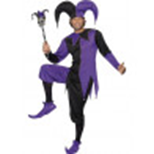 24. ALBION    Haxhijaj, 3. r.                             M. Carcassi: Valcer                  25.   EMMA VOJNIĆ, 2. R.                                                                                       J. S. Bach:  Menuet                       26.   NOAH  MAUTNER,  4. R.                                        S. Rak: Rondino27.       LINDA RADEŠIĆ , 2. R.                                                         M. Cipra: Tramvaj28.   CHRISTOPHER KRASTI,  3. R.                              A. YORK: Willow29.  Veronika  Šverko,  4. r.                                     F. Sor: Etida                         30.  MORENA  JERKOVIĆ, 3. R.                                                                       A. Corelli: Andante                            31.  Mihael Vukojević,  4. r.                                                                                           A. Aguado: Studija                                                             32.   IVANA  PREKALI,  5. R.                                                         W. A. Mozart: Polonaise                                                            33.   DORA SARATIJA,   4. R.                                                                                  M. GULLANI: Le papilion34.   PETRA  INJIĆ,  4. R.                                                                               J. Segreras: Studija35.     MATEA  MOŽAR, 6. R.                                        G. F. Handel: Menuet36.       NINA  POSAR, 6. R.                                                                                              E. Russi: Valcer ruža37. E.Novak, M. Klaj, N. Maunter, A. M.Frank, G. Krasti                                     Komorni   sastav                                                                                                                                                                                                              P. Attaignant: Tourdion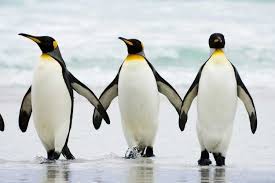                                      Učenike pripremili:                 Davor Kovačević, Nadia Šporčić, Sandra Šustereiter,Zdravko Kraljić, Vjekoslav  Crnobori  i Dolores Košćak.